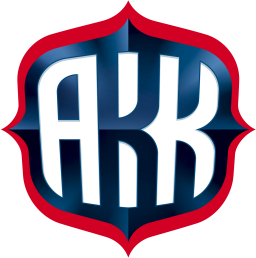 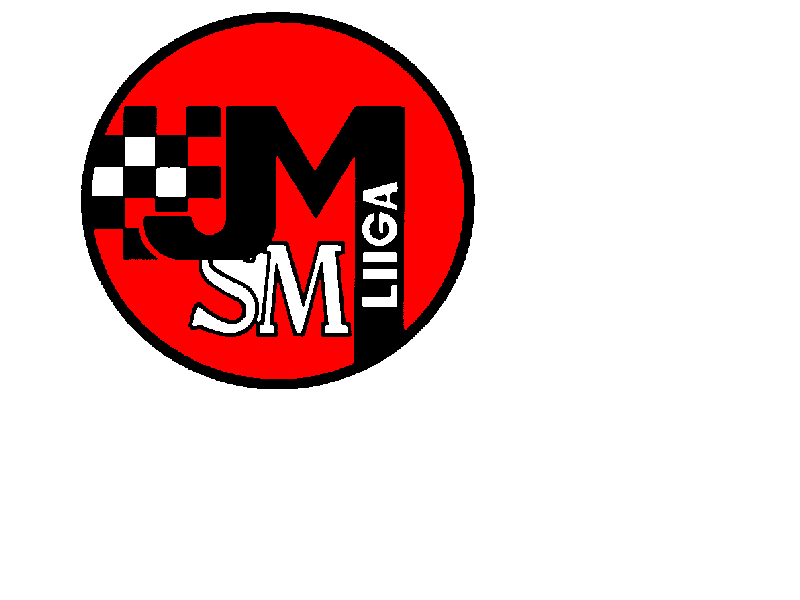 JOUKKUEEN  KUULUTTAJALOMAKE 2016Joukkueen nimi   ________________________________________________________________________________________Seura   _______________________________________________________________________________________________Joukkueen johtaja   _______________________________________________________________  Liigavuosia ______________Joukkueen johtaja    _____________________________________________________________________  Liigavuosia _______________	Kuljettaja			Liigavuosia		 Kilpailuvuosia	A	__________________________________________________ 	________________________ _______________________ E	__________________________________________________	________________________ _______________________H	__________________________________________________	________________________ _______________________K	__________________________________________________	________________________ _______________________L	__________________________________________________	________________________ _______________________N	__________________________________________________	________________________ _______________________R	__________________________________________________	________________________ _______________________S	__________________________________________________	________________________ _______________________T	__________________________________________________	________________________ _______________________X	__________________________________________________	________________________ _______________________Edelliset kaudet liigassa   _________________________________________________________________________________________   ______________________________________________________________________________________________________________________________________________________________________________________________________________________________________________________________________________________________________________________________________________________________________________________________________________________________Yhteistyökumppanit   _____________________________________________________________________________________________   ____________________________________________________________________________________________________________________________________________________________________________________________________________________________________________________________________________________________________________________________________________________________________________________________________________________________________________________________Muuta mainittavaa   ______________________________________________________________________________________________   ____________________________________________________________________________________________________________________________________________________________________________________________________________________________________________________________________________________________________________________________________________________________________________________________________________________________________________________________